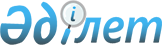 О внесении изменений и дополнений в постановление Правления Национального Банка Республики Казахстан от 16 апреля 2004 года N 61 "Об утверждении Инструкции по ведению бухгалтерского учета операций по страхованию и перестрахованию в отраслях "общее страхование" и "страхование жизни"
					
			Утративший силу
			
			
		
					Постановление Правления Национального Банка Республики Казахстан от 24 сентября 2007 года N 114. Зарегистрировано в Министерстве юстиции Республики Казахстан 2 ноября 2007 года N 4977. Утратило силу постановлением Правления Национального Банка Республики Казахстан от 28 ноября 2008 года N 97



      


Сноска. Утратило силу 


 постановлением 


 Правления Национального Банка РК от 28.11.2008 N 97 (порядок введения в действие см. 


 п. 2 


).



      В целях приведения бухгалтерского учета операций по страхованию и перестрахованию страховых (перестраховочных) организаций и страховых брокеров в соответствие с международными стандартами финансовой отчетности Правление Национального Банка Республики Казахстан 

ПОСТАНОВЛЯЕТ

:




      1. В постановление Правления Национального Банка Республики Казахстан от 16 апреля 2004 года 
 N 61 
 "Об утверждении Инструкции по ведению бухгалтерского учета операций по страхованию и перестрахованию в отраслях "общее страхование" и "страхование жизни" (зарегистрированное в Реестре государственной регистрации нормативных правовых актов под N 2848, опубликованное 22 мая 2004 года в газете "Казахстанская правда" N 110-111 (24420-24421); с дополнениями и изменениями, внесенными постановлениями Правления Национального Банка Республики Казахстан от 3 февраля 2005 года 
 N 15 
 "О внесении дополнения в постановление Правления Национального Банка Республики Казахстан от 16 апреля 2004 года N 61 "Об утверждении Инструкции по ведению бухгалтерского учета операций по страхованию и перестрахованию в отрасли "общее страхование", зарегистрированным в Реестре государственной регистрации нормативных правовых актов под N 3468, и от 5 декабря 2005 года 
 N 155 
 "О внесении изменений и дополнения в постановление Правления Национального Банка Республики Казахстан от 16 апреля 2004 года N 61 "Об утверждении Инструкции по ведению бухгалтерского учета операций по страхованию и перестрахованию в отрасли "общее страхование", зарегистрированным в Реестре государственной регистрации нормативных правовых актов под N 4013) внести следующие изменения и дополнения:



      в 
 Инструкции 
 по ведению бухгалтерского учета операций по страхованию и перестрахованию в отраслях "общее страхование" и "страхование жизни", утвержденной указанным постановлением:



      в правом верхнем углу слова "Об утверждении Инструкции по ведению бухгалтерского учета операций по страхованию и перестрахованию в отрасли "общее страхование" и "страхование жизни" исключить;



      пункт 1 изложить в следующей редакции:



      "1. Настоящая Инструкция разработана в соответствии с Законами Республики Казахстан "О 
 Национальном 
 Банке Республики Казахстан" от 30 марта 1995 года и "
 О бухгалтерском 
 учете и финансовой отчетности" от 28 февраля 2007 года, международными стандартами финансовой отчетности и иными нормативными правовыми актами Республики Казахстан.";



      в пункте 3 слова "Стандартом бухгалтерского учета 32" заменить словами "международными стандартами финансовой отчетности";



      в пункте 7:



      подпункт 2) изложить в следующей редакции:



      "2) при формировании актива перестрахования по незаработанным премиям на сумму его формирования:



Дт 301 48 "Активы перестрахования по незаработанным премиям"



Кт 701 42 "Доходы, связанные с возмещением перестраховщиком страховых выплат".";



      в пункте 8:



      подпункт 2) изложить в следующей редакции:



      "2) при уменьшении актива перестрахования по незаработанным премиям на сумму его уменьшения:



Дт 701 42 "Доходы, связанные с возмещением перестраховщиком страховых выплат"



Кт 301 48 "Активы перестрахования по незаработанным премиям".";



      пункт 14 изложить в следующей редакции:



      "14. В случае передачи части рисков перестраховщику в соответствии с договором перестрахования страховая (перестраховочная) организация со дня вступления в силу договора перестрахования, на основании актуарного заключения, на сумму актива перестрахования по резервам убытков и дополнительным резервам выполняет следующие бухгалтерские записи:



      1) на сумму актива перестрахования по произошедшим, но незаявленным убыткам:



Дт 301 49 "Активы перестрахования по произошедшим, но незаявленным убыткам"



Кт 701 42 "Доходы, связанные с возмещением перестраховщиком страховых выплат";



      2) на сумму актива перестрахования по заявленным, но неурегулированным убыткам:



Дт 301 52 "Активы перестрахования по заявленным, но неурегулированным убыткам"



Кт 701 42 "Доходы, связанные с возмещением перестраховщиком страховых выплат";



      3) на сумму активов перестрахования по дополнительным резервам:



Дт 301 53 "Активы перестрахования по дополнительным резервам"



Кт 701 42 "Доходы, связанные с возмещением перестраховщиком страховых выплат".";



      в пункте 16:



      в абзаце первом слова "нераспределенного дохода" заменить словами "нераспределенной прибыли";



      в абзацах втором и третьем слова "Нераспределенный доход" заменить словами "Нераспределенная прибыль";



      пункт 18 изложить в следующей редакции:



      "18. При уменьшении (корректировке) активов перестрахования страховая (перестраховочная) организация в соответствии с договором перестрахования производит в бухгалтерском учете уменьшение активов перестрахования по резервам убытков и дополнительным резервам и выполняет следующие бухгалтерские записи:



      1) на сумму уменьшения (корректировки) актива перестрахования по произошедшим, но незаявленным убыткам:



Дт 701 42 "Доходы, связанные с возмещением перестраховщиком страховых выплат"



Кт 301 49 "Активы перестрахования по произошедшим, но незаявленным, убыткам";



      2) на сумму уменьшения (корректировки) актива перестрахования по заявленным, но неурегулированным убыткам:



Дт 701 42 "Доходы, связанные с возмещением перестраховщиком страховых выплат"



Кт 301 52 "Активы перестрахования по заявленным, но неурегулированным убыткам";



      3) на сумму уменьшения (корректировки) актива перестрахования по дополнительным резервам:



Дт 701 42 "Доходы, связанные с возмещением перестраховщиком страховых выплат"



Кт 301 53 "Активы перестрахования по дополнительным резервам".";



      пункт 26 изложить в следующей редакции:



      "26. При возмещении перестраховщиком расходов, понесенных перестрахователем при возникновении страхового случая, в соответствии с условием договора перестрахования, перестрахователем выполняются следующие бухгалтерские записи:



      при фактическом получении денег:



Дт 441 02 "Деньги на текущих счетах в национальной валюте",



   431 02 "Деньги на текущих счетах в иностранной валюте"



Кт 301 50 "Активы перестрахования по непроизошедшим убыткам по договорам



           страхования (перестрахования) жизни",



   301 51 "Активы перестрахования по непроизошедшим убыткам по договорам аннуитета",



   301 52 "Активы перестрахования по заявленным, но неурегулированным убыткам",



   301 53 "Активы перестрахования по дополнительным резервам".



      Одновременно, в случае превышения суммы ранее начисленных активов перестрахования над фактически полученной суммой денег от перестраховщика:



      на сумму уменьшения (корректировки) активов перестрахования по резервам:



Дт 701 42 "Доходы, связанные с возмещением перестраховщиком страховых выплат"



Кт 301 50 "Активы перестрахования по непроизошедшим убыткам по договорам



           страхования (перестрахования) жизни",



   301 51 "Активы перестрахования по непроизошедшим убыткам по договорам аннуитета",



   301 52 "Активы перестрахования по заявленным, но неурегулированным убыткам",



      на сумму уменьшения (корректировки) актива перестрахования по дополнительным резервам:



"Дт 701 42 "Доходы, связанные с возмещением перестраховщиком страховых выплат"



Кт  301 53 "Активы перестрахования по дополнительным резервам".";



      абзац третий подпункта 2) пункта 27 изложить в следующей редакции:



"Кт 301 50 "Активы перестрахования по непроизошедшим убыткам по договорам



            страхования (перестрахования) жизни",



    301 51 "Активы перестрахования по непроизошедшим убыткам по договорам аннуитета",



    301 52 "Активы перестрахования по заявленным, но неурегулированным убыткам",



    301 53 "Активы перестрахования по дополнительным резервам".";



      главу 5 раздела 2 дополнить пунктами с 27-1 по 27-4 следующего содержания:



      "27-1. Страховая (перестраховочная) организация в соответствии с требованиями международных стандартов финансовой отчетности оценивает наличие объективных признаков обесценения активов перестрахования.



      При создании резервов (провизий) на покрытие убытков от обесценения активов перестрахования выполняется следующая бухгалтерская запись:



Дт 821 47 "Расходы по формированию резервов (провизий) по активам перестрахования"



Кт 311 40 "Резервы (провизии) на покрытие убытков от обесценения активов перестрахования".



      27-2. При сторнировании сформированных в том же отчетном периоде резервов (провизий) на покрытие убытков от обесценения активов перестрахования выполняется следующая бухгалтерская запись:



Дт 311 40 "Резервы (провизии) на покрытие убытков от обесценения активов перестрахования"



Кт 821 47 "Расходы по формированию резервов (провизий) по активам перестрахования".



      27-3. При сторнировании сформированных в прошлых отчетных периодах резервов (провизий) на покрытие убытков от обесценения активов перестрахования выполняется следующая бухгалтерская запись:



Дт 311 40 "Резервы (провизии) на покрытие убытков от обесценения активов перестрахования"



Кт 727 09 "Прочие доходы".



      27-4. При списании активов перестрахования за счет созданных резервов (провизий) выполняются следующие бухгалтерские записи:



Дт 311 40 "Резервы (провизии) на покрытие убытков от обесценения активов перестрахования"



Кт 301 48 "Активы перестрахования по незаработанным премиям",



   301 49 "Активы перестрахования по произошедшим, но незаявленным убыткам",



   301 50 "Активы перестрахования по непрозошедшим убыткам по договорам



           страхования (перестрахования) жизни",



   301 51 "Активы перестрахования по непроизошедшим убыткам по договорам аннуитета",



   301 52 "Активы перестрахования по заявленным, но неурегулированным убыткам",



   301 53 "Активы перестрахования по дополнительным резервам".";



      в пункте 34-1:



      абзацы второй и третий изложить в следующей редакции:



"Дт 332 44 "Начисленные комиссионные доходы страховых брокеров"



 Кт 701 46 "Комиссионные доходы страховых брокеров";";



      абзац шестой изложить в следующей редакции:



"Кт 332 44 "Начисленные комиссионные доходы страховых брокеров".";



      в пункте 34-2:



      абзацы второй и третий подпункта 1) изложить в следующей редакции:



"Дт 332 44 "Начисленные комиссионные доходы страховых брокеров"



 Кт 701 46 "Комиссионные доходы страховых брокеров";";



      абзац третий подпункта 1) пункта 34-3 изложить в следующей редакции:



"Кт 332 44 "Начисленные комиссионные доходы страховых брокеров";";



      в пункте 34-4:



      абзацы второй и третий подпункта 1) изложить в следующей редакции:



"Дт 332 44 "Начисленные комиссионные доходы страховых брокеров"



 Кт 701 46 "Комиссионные доходы страховых брокеров";";



      абзац четвертый подпункта 2) изложить в следующей редакции:



"Кт 332 44 "Начисленные комиссионные доходы страховых брокеров".";



      в пункте 34-5:



      абзац третий подпункта 1) исключить;



      абзацы второй и третий подпункта 2) изложить в следующей редакции:



"Дт 332 46 "Начисленные комиссионные доходы страховых брокеров"



 Кт 701 46 "Комиссионные доходы страховых брокеров";";



      абзац пятый подпункта 3) исключить;



      абзац четвертый подпункта 1) пункта 34-6 изложить в следующей редакции:



"Кт 332 44 "Начисленные комиссионные доходы страховых брокеров";";



      пункт 34-19 изложить в следующей редакции:



      "34-19. При передаче части рисков перестраховщику в соответствии с договором перестрахования страховщиком со дня вступления в силу договора перестрахования, на сумму актива перестрахования по страховым резервам, выполняется следующая бухгалтерская запись:



Дт 301 50 "Активы перестрахования по непроизошедшим убыткам по договорам страхования



           (перестрахования) жизни"



Кт 701 42 "Доходы, связанные с возмещением перестраховщиком страховых выплат".";



      пункт 34-21 изложить в следующей редакции:



      "34-21. При уменьшении (корректировке) активов перестрахования страховщик в соответствии с договором перестрахования производит в бухгалтерском учете уменьшение актива перестрахования и выполняет следующую бухгалтерскую запись:



Дт 701 42 "Доходы, связанные с возмещением перестраховщиком страховых выплат"



Кт 301 50 "Активы перестрахования по непроизошедшим убыткам по договорам



           страхования (перестрахования) жизни".";



      в пункте 34-22:



      слова "Доля перестраховщика в резерве заявленных, но неурегулированных убытков" заменить словами "Актив перестрахования по заявленным, но не урегулированным убыткам";



      дополнить предложением следующего содержания:



      "Обесценение активов перестрахования отражается в соответствии с пунктами 27-1, 27-2, 27-3 и 27-4 настоящей Инструкции.";



      пункт 34-27 дополнить предложением следующего содержания:



      "Обесценение активов перестрахования отражается в соответствии с пунктами 27-1, 27-2, 27-3 и 27-4 настоящей Инструкции.";



      пункт 35 после слов "Республики Казахстан" дополнить словами "и международными стандартами финансовой отчетности".




      2. Настоящее постановление вводится в действие по истечении четырнадцати дней со дня государственной регистрации в Министерстве юстиции Республики Казахстан. 




      3. Департаменту бухгалтерского учета (Шалгимбаева Н.Т.): 



      1) совместно с Юридическим департаментом (Шарипов С.Б.) принять меры к государственной регистрации в Министерстве юстиции Республики Казахстан настоящего постановления;



      2) в десятидневный срок со дня государственной регистрации в Министерстве юстиции Республики Казахстан довести настоящее постановление до сведения территориальных филиалов Национального Банка Республики Казахстан, Агентства Республики Казахстан по регулированию и надзору финансового рынка и финансовых организаций, Объединения юридических лиц "Ассоциация финансистов Казахстана" и страховых (перестраховочных) организаций.




      4. Контроль за исполнением настоящего постановления возложить на заместителя Председателя Национального Банка Республики Казахстан Акишева Д.Т.


      Председатель




   Национального Банка


					© 2012. РГП на ПХВ «Институт законодательства и правовой информации Республики Казахстан» Министерства юстиции Республики Казахстан
				